Информация о воспитанниках, зачисленных в МБДОУ «Детский сад  №3 «Ивушка» на  01.08.2021 г.Заведующий МБДОУ:                                       Тюпина В.И.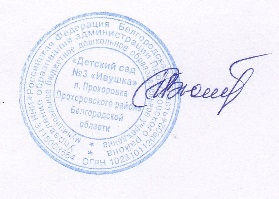 №п\п№ путевки-направления№ и дата приказа о зачисленииГруппа1591№33 от 10.08.2021 г.Кратковременного пребывания2594№33 от 10.08.2021 г.Кратковременного пребывания3595№33 от 10.08.2021 г.Кратковременного пребывания4596№33 от 10.08.2021 г.Кратковременного пребывания5597№33 от 10.08.2021 г.Кратковременного пребывания6598№33 от 10.08.2021 г.Кратковременного пребывания7609№35 от 16.08.2021 г.Первая младшая8630№38 от 24.08.2021 г.Первая младшая9643№40 от 26.08.2021 г.Раннего возраста